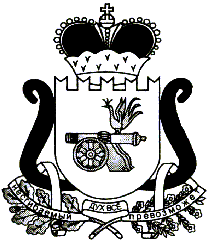 ЕЛЬНИНСКИЙ РАЙОННЫЙ СОВЕТ ДЕПУТАТОВ					Р Е Ш Е Н И Еот 26.03.2020										№ 17В соответствии с Федеральным законом от 06.10.2003 № 131-ФЗ «Об общих принципах организации местного самоуправления в Российской Федерации» (с изменениями), областным законом от 28.05.2008 № 58-з «О наделении органов местного самоуправления муниципальных районов и городских округов Смоленской области государственными полномочиями по выплате компенсации платы, взимаемой с родителей (законных представителей), за присмотр и уход за детьми в образовательных организациях (за исключением государственных образовательных организаций), реализующих образовательную программу дошкольного образования, находящихся на территории Смоленской области», Ельнинский районный Совет депутатов  Р Е Ш И Л:1. Определить Администрацию муниципального образования «Ельнинский район» Смоленской области уполномоченным органом по осуществлению государственных полномочий по выплате компенсации платы, взимаемой с родителей (законных представителей), за присмотр и уход за детьми в образовательных организациях (за исключением государственных образовательных организаций), реализующих образовательную программу дошкольного образования, находящихся на территории Смоленской области.	2. Настоящее Решение подлежит  официальному опубликованию в районной газете «Знамя».	3.Настоящее Решение вступает в силу со дня его опубликования и распространяет своё действие на правоотношения, возникшие с 01.01.2020 года.Председатель Ельнинскогорайонного Совета депутатовГлава муниципальногообразования «Ельнинский район»Смоленской областиЕ.Н. ГераськоваН.Д. МищенковРазослать: Администрация МО-1,отд. образ.-1,Исп. Е.П. Николаенковател. 4-17-56«____»________2020 г.Разработчик:С.В.Соколовател. 4-23-79«____»________2020 г.Визы:Е.В.Глебова	___________«___»______ 2020 г.М. А. Пысин	___________«___»______ 2020 г.О.И.Новикова       ____________            «____»______2020  г.